Publicado en Madrid el 05/05/2017 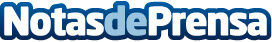 Grupo Godó recibe el Premio Xcellens 2016 por sus proyectos específicos de control del absentismoASPY Prevención destacó la labor de esta empresa en la mejora de condiciones laboralesDatos de contacto:Soledad OlallaNota de prensa publicada en: https://www.notasdeprensa.es/grupo-godo-recibe-el-premio-xcellens-2016-por_1 Categorias: Comunicación Marketing Recursos humanos Premios http://www.notasdeprensa.es